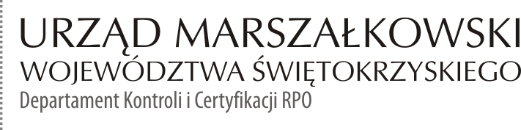 INFORMACJA POKONTROLNA NR KC-I.432.264.1.2021/MBK-8z kontroli w trakcie realizacji projektu nr RPSW.06.05.00-26-0004/16 pn. „W kierunku uzdrowiska – rewitalizacja miasta Kazimierza Wielka”, realizowanego w ramach Działania 6.5 – „Rewitalizacja obszarów miejskich i wiejskich”, 6 Osi priorytetowej Regionalnego Programu Operacyjnego Województwa Świętokrzyskiego na lata 2014 – 2020, polegającej na weryfikacji dokumentów w zakresie prawidłowości przeprowadzenia właściwych procedur dotyczących udzielania zamówień publicznych, przeprowadzonej na dokumentach w siedzibie Instytucji Zarządzającej Regionalnym Programem Operacyjnym Województwa Świętokrzyskiego na lata 2014 – 2020 w dniach od 14 do 15 listopada 2022 roku.I. INFORMACJE OGÓLNE:Nazwa i adres badanego Beneficjenta:Gmina Kazimierza Wielka ul. Tadeusza Kościuszki 12, 28-500 Kazimierza Wielka Status prawny Beneficjenta:Wspólnota samorządowa – gminaII. PODSTAWA PRAWNA KONTROLI:Niniejszą kontrolę przeprowadzono na podstawie art. 23 ust. 1 w związku z art. 22 ust. 4 ustawy z dnia 11 lipca 2014 r. o zasadach realizacji programów w zakresie polityki spójności finansowanych w perspektywie finansowej 2014 – 2020 (Dz.U. z 2020 r., poz. 818. t.j.).III.OBSZAR I CEL KONTROLI:Cel kontroli stanowi weryfikacja dokumentów w zakresie prawidłowości przeprowadzenia przez Beneficjenta właściwych procedur dotyczących udzielania zamówień publicznych 
w ramach realizacji projektu nr RPSW.06.05.00-26-0004/16 pn. „W kierunku uzdrowiska – rewitalizacja miasta Kazimierza Wielka”.Weryfikacja obejmuje dokumenty dotyczące udzielania zamówień publicznych związanych z wydatkami przedstawionymi przez Beneficjenta we wniosku o płatność nr RPSW.06.05.00-26-0004/16-029.Kontrola przeprowadzona została przez Zespół Kontrolny złożony z pracowników Departamentu Kontroli i Certyfikacji RPO Urzędu Marszałkowskiego Województwa Świętokrzyskiego 
z siedzibą w Kielcach, w składzie:Marek Bartkiewicz – Główny Specjalista (kierownik Zespołu Kontrolnego),Robert Wołowiec – Główny Specjalista (członek Zespołu Kontrolnego).IV. USTALENIA SZCZEGÓŁOWE:W wyniku dokonanej w dniach od 14 do 15 listopada 2022 roku weryfikacji dokumentów dotyczących zamówień udzielonych w ramach projektu nr RPSW.06.05.00-26-0004/16, przesłanych do Instytucji Zarządzającej Regionalnym Programem Operacyjnym Województwa Świętokrzyskiego na lata 2014 – 2020 przez Beneficjenta za pośrednictwem Centralnego systemu teleinformatycznego SL 2014, Zespół Kontrolny ustalił, co następuje:Beneficjent przeprowadził postępowanie o udzielenie zamówienia publicznego, którego przedmiotem były roboty budowlane związane z zagospodarowaniem terenu wokół zbiorników wodnych w Kazimierzy Wielkiej. Postępowanie to zostało wszczęte w dniu 22.07.20221 r. poprzez zamieszczenie ogłoszenia o zamówieniu w Biuletynie Zamówień Publicznych pod numerem 2021/BZP 00123000/01. Efektem przeprowadzonej procedury było podpisanie w dniu 09.09.2021 r. umowy nr 76/II/2021, która została zawarta pomiędzy Beneficjentem a Firmą Remontowo-Budowlaną SGBUD Seweryn Grabka, ul. Piekoszowska 283C, 25-465 Kielce na kwotę 5 590 000,00 zł brutto. Termin realizacji 12 miesięcy od podpisania umowy, tj. 08.09.2022 r.Niniejsze postępowanie było przedmiotem kontroli, która została przeprowadzona przez 
IZ RPOWŚ w trakcie realizacji projektu w dniach od 07.03.2022 r. do 11.03.2022 r. W wyniku weryfikacji dokumentacji dotyczącej w/w zamówienia publicznego, IZ RPOWŚ stwierdziła naruszenie art. 91 ust. 2 ustawy Pzp, ponieważ w dokumentach z przeprowadzonego postępowania (ogłoszenie o zamówieniu oraz w SWZ) Beneficjent nie uzasadnił rezygnacji z podziału zamówienia na części, który to obowiązek wprowadza wyżej wymieniony artykuł ustawy.Ponadto Kontrolujący stwierdzili, że w odniesieniu do umowy z dnia 09.09.2021 r. strony 
w dniu:15.06.2022 r. podpisały aneks nr 1/II/2022 wprowadzający zmiany polegające na zmianie zakresu rzeczowego robót oraz zmianę wartości wynagrodzenia z kwoty 5 590 000,00 zł brutto na kwotę 5 448 082,07 zł brutto. Zmiana zakresu rzeczowego robót polegała na zmianie technologii wykonania ścian budynku z żelbetowych lanych na ściany murowane z pustaka ceramicznego wzmacnianych słupami żelbetowymi oraz na wykonaniu robót dodatkowych, tj. wymianie gruntu istniejącego pod posadzką parteru na piasek zasypowy.07.09.2022 r. podpisały aneks nr 2/II/2022 zmieniający termin zakończenia robót z dnia 08.09.2022 r. na dzień 31.12.2022 r. W wyniku weryfikacji postanowień zawartych w aneksie nr 1 i nr 2 do umowy nr 76/II/2021 z dnia 09.09.2021 r., Kontrolujący nie stwierdzili błędów i naruszeń Ustawy z dnia 11 września 2019 r. Prawo zamówień publicznych  (Dz.U. 2021 poz. 1129 z póź. zm.).Dokumenty związane z w/w zamówieniem oraz lista sprawdzająca stanowią dowód nr 1 do niniejszej Informacji pokontrolnej.REKOMENDACJE I ZALECENIA POKONTROLNE:IZ RPOWŚ na lata 2014-2020 odstąpiła od formułowania rekomendacji oraz zaleceń pokontrolnych.Niniejsza Informacja pokontrolna zawiera 3 strony oraz 1 dowód, który dostępny 
jest do wglądu w siedzibie Departamentu Kontroli i Certyfikacji RPO, ul. W. Witosa 86, 25 – 561 Kielce. Dokument sporządzono w dwóch jednobrzmiących egzemplarzach, z których jeden zostaje przekazany Beneficjentowi. Drugi egzemplarz oznaczony terminem „do zwrotu” należy odesłać
na podany powyżej adres w terminie 14 dni od dnia otrzymania Informacji pokontrolnej.Jednocześnie informuje się, iż w ciągu 14 dni od dnia otrzymania Informacji pokontrolnej Beneficjent może zgłaszać do Instytucji Zarządzającej pisemne zastrzeżenia, co do ustaleń w niej zawartych. Zastrzeżenia przekazane po upływie wyznaczonego terminu nie będą uwzględnione.Kierownik Jednostki Kontrolowanej może odmówić podpisania Informacji pokontrolnej informując na piśmie Instytucję Zarządzającą o przyczynach takiej decyzji.Kontrolujący: IMIĘ I NAZWISKO: Marek Bartkiewicz 		………………………………….IMIĘ I NAZWISKO: Robert Wołowiec	………………………………….KC-I.432.37.2.2022Kielce, dn. 21.11.2022 r.                                            Kontrolowany/a:                                            …………………………………